    COLEGIO EMILIA RIQUELME                                                                     GRADO 5°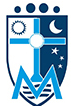     GUÍAS DE APRENDIZAJE EN CASA                                                           LENGUA CASTELLANA    SEMANA NOVIEMBRE  9 AL 13                                                                   PERIODO IV:::::::::::::::::::::::::::::::::::::::::::::::::::::::::::::::::::::::::::::::::::::::::::::::::::::::::::::::::::::::::::::::::::::::::::::::::::::::::::::::::::::::::::::::::::Padres de familia y estudiantes:Una bendecida semana para todos.En la semana tenemos clase normal, exceptuando hoy lunes, que a la 9:30 am toda la institución estará en un momento especial de acción de gracias a Dios, porque se cumple un año de la beatificación de nuestra Madre Espiritual María Emilia Riquelme. Las estudiantes estarán con su directora de grupo en ese momento. Los bimestrales de mayor intensidad serán en la semana del 17 al 20. Los temas que se evaluarán son los que hemos visto en el periodo.El correo  apinomazo@campus.com.co quedó ya inhabilitado. Cualquier comunicación por el whatsapp 314 860 95 63.:::::::::::::::::::::::::::::::::::::::::::::::::::::::::::::::::::::::::::::::::::::::::::::::::::::::::::::::::::::::::::::::::::::::NOVIEMBRE 10  MARTES – CLASE VIRTUALTEMAS: DIFERENCIA ENTRE LOS MAPAS MENTALES Y LOS MAPAS CONCEPTUALES  - UTILIDAD DE LOS MAPAS CONCEPTUALESDESEMPEÑOS: Diferencio un mapa mental de un mapa conceptual.                          Comprendo la utilidad de los mapas conceptualesLluvia de ideasExplicación por parte de la profesoraCompromiso buscar ejemplos de mapas conceptuales.NOVIEMBRE 12 JUEVES – CLASE VIRTUALTEMA: ELEMENTOS DE LOS MAPAS CONCEPTUALES DESEMPEÑOS: Comprendo cómo se construye un mapa conceptual y que elementos se utilizan.Explicación de la profesora sobre el tema.Video de profundización:https://www.youtube.com/watch?v=CP_Cpzv3KsY&t=1sSocializaciónNOVIEMBRE 13 VIERNES – CLASE VIRTUALTEMA: TALLER SOBRE MAPA CONCEPTUALDESEMPEÑOS: Realizo un mapa conceptual aplicando lo aprendido.Explicación de la profesora sobre el tema.Taller del realizar un mapa conceptual aplicando lo aprendido.